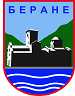 OPŠTINА BERANEPREDLOGZAVRŠNOG RAČUNA BUDŽETAOPŠTINE BERANE ZA 2017. GODINUBerane, jul 2018. godineNa osnovu člana 55 i 56 Zakona o finansiranju lokalne samouprave ("Sl. List RCG", br. 42/03, 44/03 i "Sl. list CG",br. 5/08, 51/08,74/10,01/15,78/15,3/16,30/17,92/17) članova 68 i 69 Zakona o Budžetu i fiskalnoj odgovornosti ("Sl. list CG", br. 20/14, 56/14,70/17,4/18), člana 38 stav 1 tačka 7 Zakona o lokalnoj samoupravi ("Sl. list CG", br. 2/18)  i člana 33 Statuta Opštine Berane ("SL list RCG - Opštinski propisi" br. 21/04 i 34/06 i "Sl. list CG - Opštinski propisi" br.6/11") Skupština Opštine Berane, na sjednici održanoj ____________2018. godine, donijela je ZAVRŠNI RAČUN BUDŽETA OPŠTINE BERANEZA 2017. GODINUČLAN 1Usvaja se Završni račun budžeta Opštine Berane za 2017. godinu, sasledećim iznosima:I    Sredstva prenesena  iz 2016.godine: 108,244.43€II  Primici: 7,734,136.40 €III  Izdaci: 7,381,888.72 €IV  Depoziti na kraju 2017. godine: 352,247.68 €ČLAN 2Ukupni izdaci budžeta u iznosu od 7,381,888.72 € raspoređeni su na:a) tekuće izdatke i transfere 5,136,055.42€b) kapitalne izdatke 509,243.70€ c) otplatu dugova 1,599,341.94€d) rezerve 137,247.66€		ČLAN 3Depoziti na kraju 2017.godine po završnom računu Budžeta u iznosu od 352,247.68 € prenose seza redovnu djelatnost budžeta za 2018.godinu.ČLAN 4Pregled ostvarenih prihoda opštinskog budžeta za 2017. godinu i njihov raspored po ostvarenim namjenama u bilansu budžeta za 2017. godinu sastavni je dio ovog Završnog računa.ČLAN 5Završni račun stupa na snagu osmog dana od dana objavljivanja u “Službenom listu Crne Gore“-Opštinski propisi.SKUPŠTINA OPŠTINE BERANEBroj: 02-030-__________                                                                  PREDSJEDNIK  SKUPŠTINEBerane, ________________ 2018. godine                                              Novica  Obradović,s.r.